Make copies as needed.Game Name: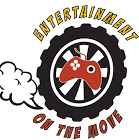 Wii Sports or Just 2 – 4 Players Time:TV 1TV 2TV 3TV 4TV 5Outside TVPlayer 1Player 1Player 2Player 2Player 3Player 3Player 4Player 4Time: TV 1TV 2TV 3TV 4TV 5Outside TVPlayer 1Player 1Player 2Player 2Player 3Player 3Player 4 Player 4 